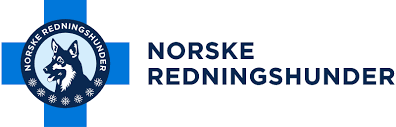 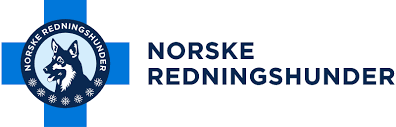 Høstsamling 21.-23.oktober 2022Felles treningssamling for ettersøk og lavineNorske Redningshunder Hordaland Distrikt har gleden av å invitere til treningssamling med hovedfokus på overværsøk i høyfjellet.Det settes opp lag etter nivået på deltagerne.Påmeldingsfrist 29.09.2022Påmelding sendes til Anita Seilen, anita.seilen@nrh.noPåmeldingen er ikke gyldig før samling er betalt. Bindende påmelding ved betalingsfristBetaling til kontonr. 5296 05 01160Medlemmer av Hordaland distrikt vil få førsteprioritet til plass på samlingen.Det vil ved avmeldinger etter påmeldingsfristen kunne kreves et forfallsgebyr. Ved gyldig lege/veterinærattest grunnet sykdom, eller at kursledelsen finne andre som kan overta plassen faller kravet bort.Opphold:Vi bor på Bømoen leir med 2-4 deltagere på hvert rom. Lagoppsett og fordeling på rommene vil bli utdelt ved ankomstDet blir felles frokost og middag med anledning til å lage seg lunsjpakke.Det er tilatt med hund på rommene.Priser for medlemmer av Hordaland Distrikt:Medlemmer fra andre distrikt: Kr.2000,-Pris inkluderer kursavgift, overnatting fra fredag til søndag, 2 frokost, 2 lunsjpakke og 1 middagDet serveres ikke mat fredag.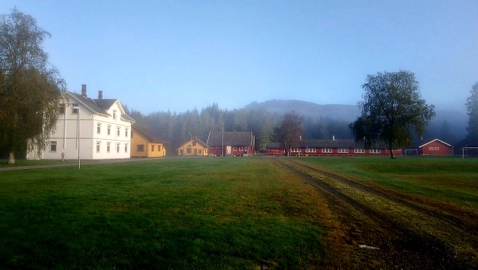 Eventuelle spørsmål kan rettes til:Mette Kornerud, mette.kornerud@nrh.no eller Anita Seilen, anita.seilen@nrh.noVelkommen til en trivelig samling på VossGodkjente HF m/kost og losjiKr.300,-Godkjente HF u/kost og losjiKr.180Ikke godkjente HF m/ kost og losjiKr.450,-Ikke godkjente HF u/kost og losjiKr.180Refusjon er trekt fra distriktet, inkl. støtte fra pengegaveinnsamling som ble gjort i forbindelse med ulykken i Tokagjelet.Refusjon er trekt fra distriktet, inkl. støtte fra pengegaveinnsamling som ble gjort i forbindelse med ulykken i Tokagjelet.